KOMUNIKAT ORGANIZACYJNY TURNIEJU¼ MISTRZOSTW POLSKI JUNIORÓWMKS Bzura informuje, że zgodnie z komunikatem PZPS turniej ¼ Mistrzostw Polski Juniorów odbędzie się w dniach 20-23.02.2020r. w hali CSiR w 95-035 Ozorków, ul. Traugutta 2PROGRAM ZAWODÓW20.02.2020R. CZWARTEKGODZ. 17.00 – MKS BZURA- GWARDIA WROCŁAW21.02.2020R. PIĄTEKGODZ. 11.00 - GWARDIA WROCŁAW – UKS ZAMOTULANIN- SZAMOTUŁYGODZ. 16.00 – AZS UWM OLSZTYN - MKS ANDRYCHÓWPO PIERWSZYM MECZU UROCZYSTE OTWARCIE TURNIEJUGODZ. 18.00 - MKS BZURA - UKS SZAMOTULANIN-SZAMOTUŁY22.02.2020R. SOBOTAGODZ. 16.00 – I MIEJSCE Z GRUPY A- II MIEJSCE Z GRUPY BGODZ. 18.00 – II MIEJSCE ZGRUPY A – I MIEJSCE Z GRUPY B23.02.2020R. NIEDZIELAGODZ. 11.00 – II Z GRUPY A – Z II MIEJSCE GRUPY BGODZ. 13.00 – I MIEJSCE GRUPY A – Z I MIEJSCE GRUPY BPO ZAKOŃCZENIU MECZU WRĘCZENIE NAGRÓD I ZAKOŃCZENIE TURNIEJUREZERWAJA ZAKWATEROWANIA I WYŻYWIENIA:HOTEL ZATOKA SIERPÓW 33, 95-035 OZORKÓW, TEL. 693-410-129, DOTYCZY  UKS ZAMOTULANIN- SZAMOTUŁY I MKS ANDRYCHÓWHOTEL STACJA PALIW BP 95-035 OZORKÓW, TEL. 663-925-022, P. NAWROCKA, DOTYCZY KS GWARDIA WROCŁAW I AZS UWM OLSZTYN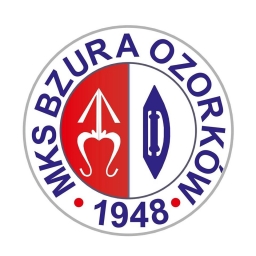 OZORKÓW, 14.02.2020R.MKS BZURA OZORKÓW, UL. TRAUGUTTA 2, JAN MICHALAK TEL. 666-025-675,MAIL. jan_michalak@interia.eu,TRENER KRZYSZTOF JUREK, TEL. 507-030-974GRUPA -  AGRUPA -  AGRUPA - BGRUPA - B1.MKS BZURA1.AZS UWM OLSZTYN2.KS GWARDIA WROCŁAW2.MKS ANDRYCHÓW3.UKS SZAMOTULANIN-SZAMOTUŁY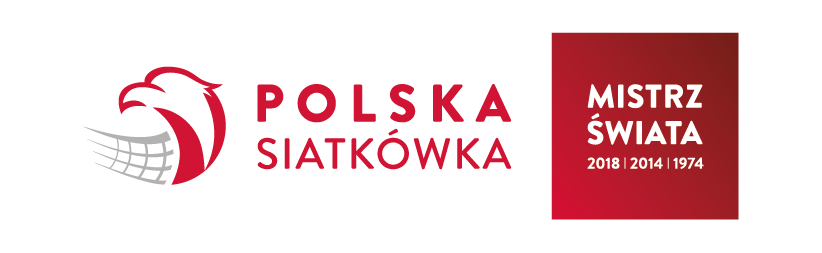 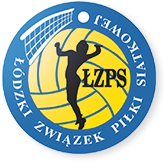 